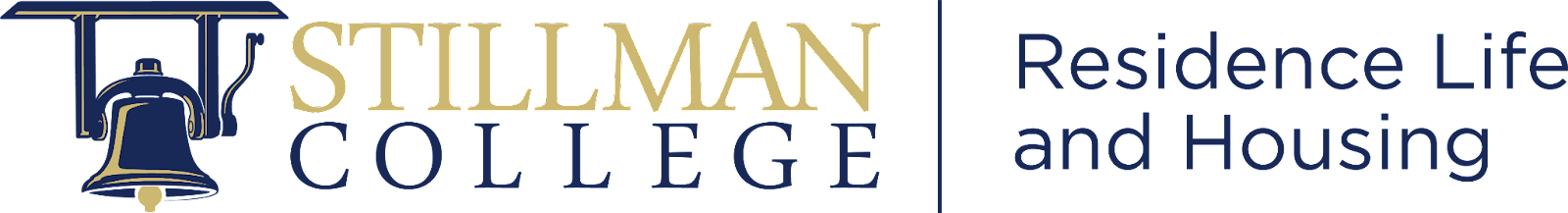 Department of Residential Life & HousingA Division of Student AffairsOffice: (205)-248-3890Email: Housing@stillman.eduCurrent Student Step 1– Complete FAFSA (Stillman College FAFSA code: 001044) https://studentaid.gov
______________________________________________________________________________Step 2-Complete General Housing ApplicationCurrent Student Housing Application
https://stillman.edu/student-life/apply-for-housing/____________________________________________________________________________Step 3 – VerifyUpon completion of the application, housing staff will review the application and verify that FAFSA has been completed, then the Residence Hall Living Assistance will forward the payment link to the student______________________________________________________________________________Step 4 - Pay Housing Reservation Fee(Non-refundable)Please note: Due to high demand please adhere to all deadlines .July 1, 2023 is the deadline  for housing application and payments
Reservation Fees:Hay Hall $100 – Men Roulhac Hall $100 – Women Wynn Hall $100 – Men The Lofts Apartment - $300 – Men and Women______________________________________________________________________________To confirm your room and receive a housing assignment, you must have the following actions completed:A completed and submitted FAFSA for 2023-2024 school yearEnough Funds to Cover Tuition, Fees, Housing, & MealsCurrent Students must have 30 Stillman College hours and 2.6 GPA cumulative (overall) for The Lofts Apartment Must be in good standing with the College and no matter housing infraction for the Lofts ApartmentThe FAFSA form must be submitted by 11:59 pm CST on by June 30, 2023 to keep reservation.Completed Housing Application and paid in full room reservation fee by July 1 2023.You must be financially cleared to move-in.